Student Teacher: ____________________________________ School: ____________________________ Grade: ____________                 TO BE COMPLETED AT THE 16TH WEEK OF THE STUDENT TEACHING PLACEMENTCooperating Teacher and University Supervisor:  Together please RATE the student teacher in each item.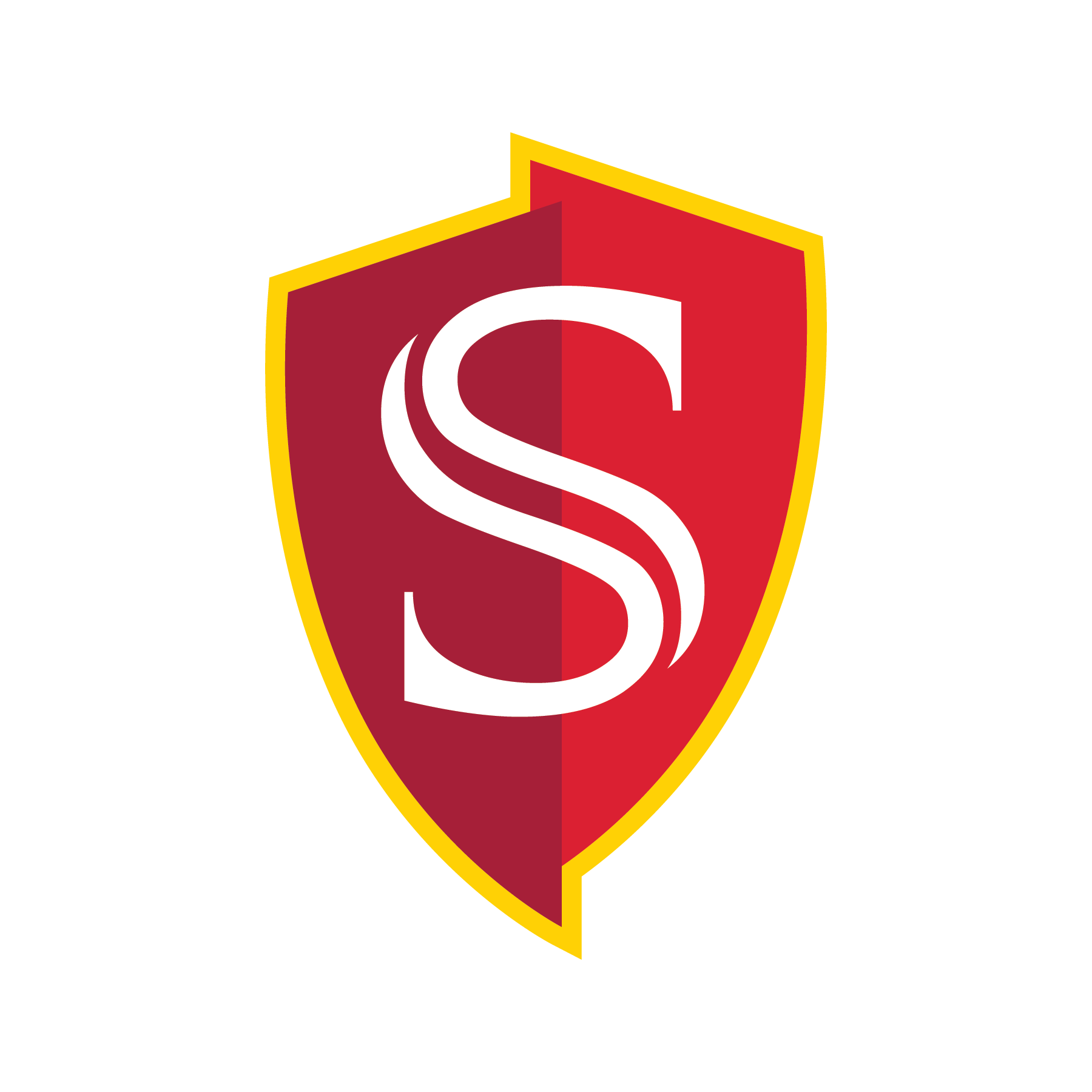 CALIFORNIA STATE UNIVERSITY, STANISLAUSDepartment of Teacher Education | Multiple Subject – Residency ProgramAppendix DBILA SUMMATIVE ASSESSMENT OF STUDENT TEACHERRubric for Determining Level1Unsatisfactory(Needs to put more effort)2Basic(Putting forth effort and developing)3Proficient(Effective and consistent)Use this form in conjunction with the 5D+ Rubric for Instructional GrowthUse this form in conjunction with the 5D+ Rubric for Instructional GrowthUse this form in conjunction with the 5D+ Rubric for Instructional GrowthDIMENSIONITEMSLEVELPurposeP1 Learning target(s) connected to standards (TPE 2.5, 3.1, 3.3, 4.4, 5.7, 6.1)PurposeP2 Lessons connected to previous and future lessons, broader purpose and transferrable skill (TPE 1.3, 3.3)PurposeP3 Design of performance task (TPE 1.5, 1.7, 3.3, 3.4, 3.6, 4.2, 4.4, 4.8, 5.7)PurposeP4 Communication of learning target(s) (TPE 4.7)	PurposeP5 Success criteria for learning (TPE 2.5, 3.3, 4.7)Student EngagementS1 Quality of questioning (TPE 1.5)Student EngagementS2 Ownership of learning (TPE 2.1, 4.5)Student EngagementS3 Capitalizing on students’ strengths (TPE 1.1, 1.6, 2.1, 2.2, 2.5, 3.5, 4.1, 4.2, 4.5, 5.6, 5.7, 5.8)Student EngagementS4 Opportunity and support for participation and meaning making (TPE 1.3, 1.5, 2.5, 3.4, 4.7)Student EngagementS5 Student talk and eliciting thinking (TPE 1.5, 4.7)Curriculum & PedagogyCP1 Alignment of instructional materials and tasks (TPE 1.7, 3.3, 3.4, 3.6, 3.7, 4.2, 4.3, 4.4, 4.6)Curriculum & PedagogyCP2 Teacher knowledge of content (TPE 3.1, 3.2, 3.7, 4.3, 6.1)Curriculum & PedagogyCP3 Discipline-specific teaching approaches (TPE 1.4, 1.6, 2.5, 3.2, 3.5, 4.2, 4.4, 5.2, 5.7, 5.8)Curriculum & PedagogyCP4 Differentiated instruction for students (TPE 1.4, 1.6, 2.5, 3.2, 3.5, 4.2, 4.4, 5.2, 5.7, 5.8)Curriculum & PedagogyCP5 Use of scaffolds (TPE 1.4, 1.6, 2.5, 3.2, 3.5, 4.4, 5.8)Assessment for Student LearningA1 Student self-assessment (TPE 1.5, 5.3, 5.5)Assessment for Student LearningA2 Student use of formative assessment over time (TPE 3.4, 5.3)Assessment for Student LearningA3 Quality of formative assessment methods (TPE 3.2, 3.3, 4.1, 4.3, 5.1, 5.4)Assessment for Student LearningA4 Teacher use of formative assessment (TPE 1.8, 3.2, 3.3, 4.1, 4.3, 4.4, 5.1, 5.2, 5.5, 5.6, 5.7, 5.8)Assessment for Student LearningA5 Collection system for formative assessment data (TPE 3.3, 4.1, 5.2)Classroom Environment & CultureCEC1 Classroom arrangement and resources (TPE 1.6, 3.6, 3.7, 4.8)Classroom Environment & CultureCEC2 Learning routines (TPE 1.5, 2.3, 2.5, 2.6, 4.4, 4.7)Classroom Environment & CultureCEC3 Use of learning time (TPE 2.1, 2.6)Classroom Environment & CultureCEC4 Student status (TPE 2.1, 2.6, 4.4, 6.2)Classroom Environment & CultureCEC5 Norms for learning (TPE 2.1, 2.2, 2.6)Classroom Environment & CultureProfessional Collaboration & CommunicationPCC1 Collaboration with peers and administrators to improve student learning (TPE 3.4, 4.6, 5.6, 6.1, 6.3, 6.4)Professional Collaboration & CommunicationPCC2 Communication and collaboration with parents and guardians (TPE 1.2, 1.6, 2.6, 6.4)Professional Collaboration & CommunicationPCC3 Communication with school community about student progress (TPE 4.6, 5.4, 5.5, 6.4)Professional Collaboration & CommunicationPCC4 Support of school, district, and state curricula, policies and initiatives (TPE 3.1, 6.5, 6.6)Professional Collaboration & CommunicationPCC5 Ethics and advocacy (TPE 2.4, 6.2, 6.5)Bilingual Standards(BILA ONLY)Standard 2: Language Proficiency StandardsBilingual Standards(BILA ONLY)Standard 4: Bilingual Methodology: Four Language Domains, Instruction in primary and target language, Instructional strategies to promote language proficiency, Use of bilingual instructional models, instructional strategies and materials, Evaluate, use, and state-board approved materialsINDUCTION DEVELOPMENT PLANKEEP A COPY of this form! You will give this to your induction mentor when you are hired as teacher of record.Competency Requirements Completed: RICA    TPA Cycle 1   TPA Cycle 2